New Group Scholarship Application 2022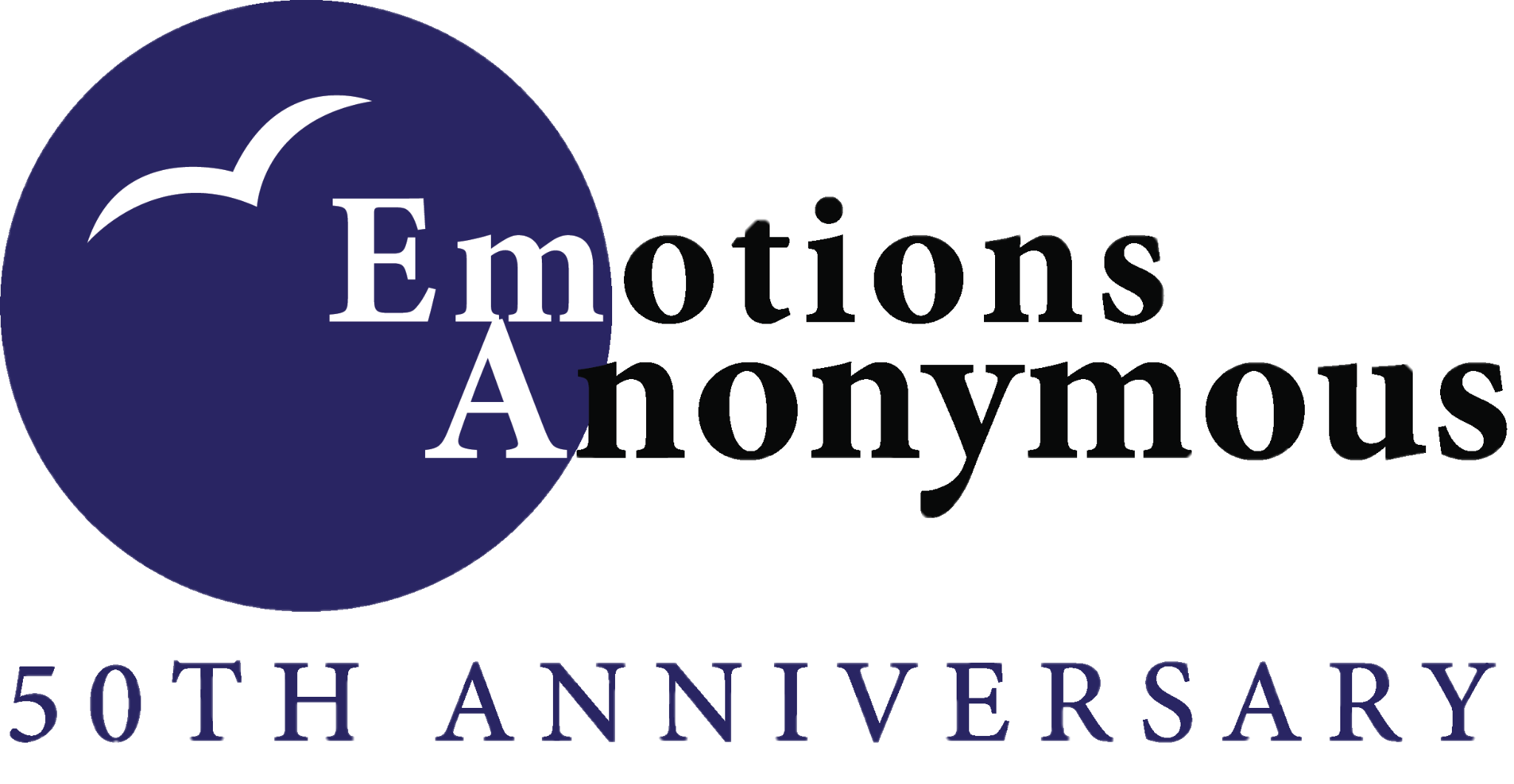 Application Date: Main Contact’s First & Last Name: Main Contact’s Phone & Email: Group’s Main Contact’s Mailing Address:What type of EA meeting will you be starting?Face-to-FaceHybridRemote or VirtualMeeting Start Date:Type of Building (library, community center, etc.):Meeting Location Name (if applicable): Meeting Location Address: Meeting Platform (Zoom, Skype, etc.):How members can access the meeting (face-to-face, phone, online, app):Time and day of planned meeting: Verification of Insurance: ___ location requires insurance and insurance will be paid by: ___________________ ___ location does not require insurance. *Submission of this information does not guarantee approval. If the New Group Scholarship Fund does not have funds available, those requesting assistance may be placed on a waiting list until funds are available. No scholarships will be made in advance of funds being available.